2. melléklet a 2/2018. (II. 21.) önkormányzati rendelethez Tiszagyulaháza község településkép szempontjából meghatározó területeinek lehatárolása: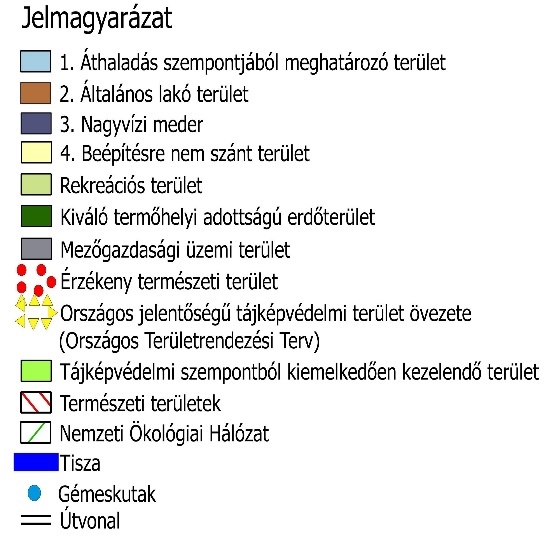 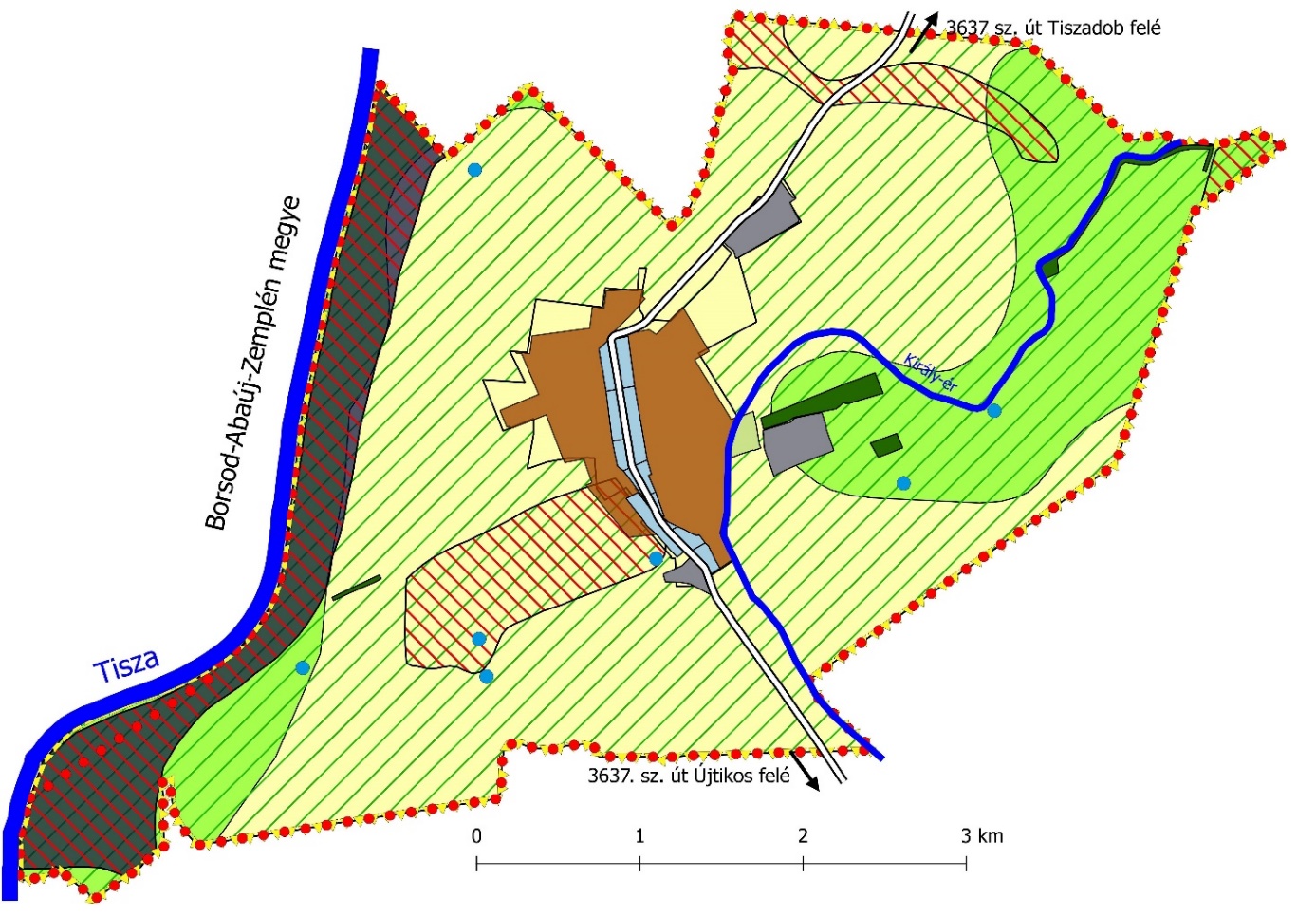 